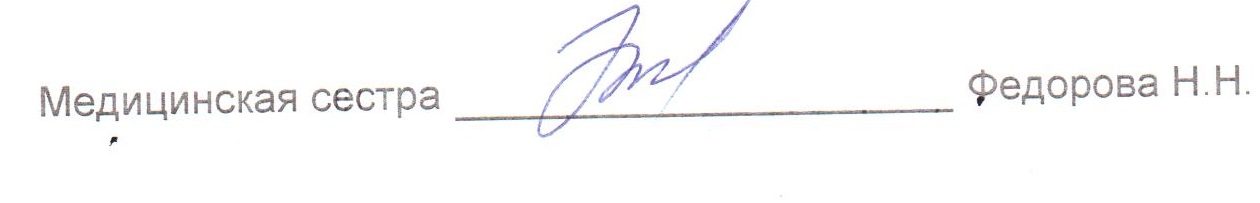 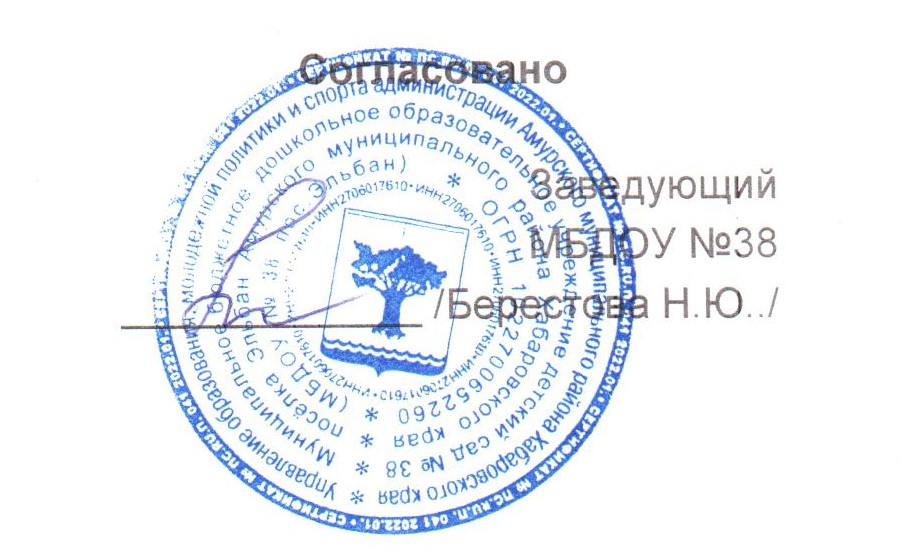 МЕНЮМЕНЮМЕНЮМЕНЮ23 октября 2023 г.23 октября 2023 г.23 октября 2023 г.23 октября 2023 г.23 октября 2023 г.23 октября 2023 г.23 октября 2023 г.23 октября 2023 г.23 октября 2023 г.Ясли 12 часовЯсли 12 часовЯсли 12 часовЯсли 12 часовЯсли 12 часовЯсли 12 часовЯсли 12 часовЯсли 12 часовЯсли 12 часовЯсли 12 часовЯсли 12 часовЯсли 12 часовЯсли 12 часовЯсли 12 часовЯсли 12 часовСбор-
ник
рецеп-
турСбор-
ник
рецеп-
тур№
техн.
картыНаименование блюдаНаименование блюдаНаименование блюдаНаименование блюдаВыходВыходХимический составХимический составХимический составХимический составХимический составХимический составЭнерге-
тическая
ценность,
ккалВита-
мин
С, мгСбор-
ник
рецеп-
турСбор-
ник
рецеп-
тур№
техн.
картыНаименование блюдаНаименование блюдаНаименование блюдаНаименование блюдаВыходВыходБелки, гБелки, гЖиры, гЖиры, гЖиры, гУгле-
воды, гЭнерге-
тическая
ценность,
ккалВита-
мин
С, мгЗавтракЗавтракЗавтракЗавтракЗавтракЗавтракЗавтракЗавтракЗавтракЗавтракЗавтракЗавтракЗавтракЗавтракЗавтракЗавтракЗавтрак20082008189КАША РИСОВАЯ МОЛОЧНАЯ
ЖИДКАЯКАША РИСОВАЯ МОЛОЧНАЯ
ЖИДКАЯКАША РИСОВАЯ МОЛОЧНАЯ
ЖИДКАЯКАША РИСОВАЯ МОЛОЧНАЯ
ЖИДКАЯ1501503,63,66,66,66,620,81180,42008200813МАСЛО (ПОРЦИЯМИ)МАСЛО (ПОРЦИЯМИ)МАСЛО (ПОРЦИЯМИ)МАСЛО (ПОРЦИЯМИ)554,14,14,137020122012СЫР (ПОРЦИЯМИ)СЫР (ПОРЦИЯМИ)СЫР (ПОРЦИЯМИ)СЫР (ПОРЦИЯМИ)1010020082008ХЛЕБ ПШЕНИЧНЫЙХЛЕБ ПШЕНИЧНЫЙХЛЕБ ПШЕНИЧНЫЙХЛЕБ ПШЕНИЧНЫЙ30302,22,20,20,20,214,669020122012396КОФЕЙНЫЙ НАПИТОК С МОЛОКОМ
СГУЩЕННЫМКОФЕЙНЫЙ НАПИТОК С МОЛОКОМ
СГУЩЕННЫМКОФЕЙНЫЙ НАПИТОК С МОЛОКОМ
СГУЩЕННЫМКОФЕЙНЫЙ НАПИТОК С МОЛОКОМ
СГУЩЕННЫМ1501502,12,12,32,32,316,1940,1ИтогоИтогоИтогоИтогоИтогоИтогоИтого3453457,97,913,213,213,251,53180,5II ЗавтракII ЗавтракII ЗавтракII ЗавтракII ЗавтракII ЗавтракII ЗавтракII ЗавтракII ЗавтракII ЗавтракII ЗавтракII ЗавтракII ЗавтракII ЗавтракII ЗавтракII ЗавтракII Завтрак20082008СОК ФРУКТОВЫЙСОК ФРУКТОВЫЙСОК ФРУКТОВЫЙСОК ФРУКТОВЫЙ1001000ИтогоИтогоИтогоИтогоИтогоИтогоИтого1001000ОбедОбедОбедОбедОбедОбедОбедОбедОбедОбедОбедОбедОбедОбедОбедОбедОбед2008200862САЛАТ ДАЛЬНЕВОСТОЧНЫЙ ИЗ
МОРСКОЙ КАПУСТЫСАЛАТ ДАЛЬНЕВОСТОЧНЫЙ ИЗ
МОРСКОЙ КАПУСТЫСАЛАТ ДАЛЬНЕВОСТОЧНЫЙ ИЗ
МОРСКОЙ КАПУСТЫСАЛАТ ДАЛЬНЕВОСТОЧНЫЙ ИЗ
МОРСКОЙ КАПУСТЫ30300,40,43,93,93,90,7401,12012201281СУП КАРТОФЕЛЬНЫЙ С
БОБОВЫМИСУП КАРТОФЕЛЬНЫЙ С
БОБОВЫМИСУП КАРТОФЕЛЬНЫЙ С
БОБОВЫМИСУП КАРТОФЕЛЬНЫЙ С
БОБОВЫМИ1501503,63,62,72,72,711,7862,820122012115ГРЕНКИ ИЗ ПШЕНИЧНОГО ХЛЕБАГРЕНКИ ИЗ ПШЕНИЧНОГО ХЛЕБАГРЕНКИ ИЗ ПШЕНИЧНОГО ХЛЕБАГРЕНКИ ИЗ ПШЕНИЧНОГО ХЛЕБА15151,71,70,10,10,111,554020122012317МАКАРОННЫЕ ИЗДЕЛИЯ
ОТВАРНЫЕМАКАРОННЫЕ ИЗДЕЛИЯ
ОТВАРНЫЕМАКАРОННЫЕ ИЗДЕЛИЯ
ОТВАРНЫЕМАКАРОННЫЕ ИЗДЕЛИЯ
ОТВАРНЫЕ110110444,34,34,325,3155020082008283ТЕФТЕЛИ ИЗ ГОВЯДИНЫ С
СОУСОМ СМЕТАННЫМТЕФТЕЛИ ИЗ ГОВЯДИНЫ С
СОУСОМ СМЕТАННЫМТЕФТЕЛИ ИЗ ГОВЯДИНЫ С
СОУСОМ СМЕТАННЫМТЕФТЕЛИ ИЗ ГОВЯДИНЫ С
СОУСОМ СМЕТАННЫМ80808,88,813,813,813,86,81610,720082008К/КХЛЕБ РЖАНО-ПШЕНИЧНЫЙХЛЕБ РЖАНО-ПШЕНИЧНЫЙХЛЕБ РЖАНО-ПШЕНИЧНЫЙХЛЕБ РЖАНО-ПШЕНИЧНЫЙ20200к/кк/кк/кКОМПОТ ИЗ ПЛОДОВ СУШЕНЫХКОМПОТ ИЗ ПЛОДОВ СУШЕНЫХКОМПОТ ИЗ ПЛОДОВ СУШЕНЫХКОМПОТ ИЗ ПЛОДОВ СУШЕНЫХ15015011,6470ИтогоИтогоИтогоИтогоИтогоИтогоИтого55555518,518,524,824,824,867,65434,6ПолдникПолдникПолдникПолдникПолдникПолдникПолдникПолдникПолдникПолдникПолдникПолдникПолдникПолдникПолдникПолдникПолдник20082008434МОЛОКО КИПЯЧЕНОЕМОЛОКО КИПЯЧЕНОЕМОЛОКО КИПЯЧЕНОЕМОЛОКО КИПЯЧЕНОЕ1701704,84,85,25,25,27,8990,920082008ПРЯНИКИ ЗАВАРНЫЕПРЯНИКИ ЗАВАРНЫЕПРЯНИКИ ЗАВАРНЫЕПРЯНИКИ ЗАВАРНЫЕ30302,42,41,91,91,9301460ИтогоИтогоИтогоИтогоИтогоИтогоИтого2002007,27,27,17,17,137,82450,9УжинУжинУжинУжинУжинУжинУжинУжинУжинУжинУжинУжинУжинУжинУжинУжинУжин20082008309РАГУ ИЗ ПТИЦЫРАГУ ИЗ ПТИЦЫРАГУ ИЗ ПТИЦЫРАГУ ИЗ ПТИЦЫ1501502,12,14,24,24,215,61497,5к/кк/кк/кЧАЙ С ЛИМОНОМЧАЙ С ЛИМОНОМЧАЙ С ЛИМОНОМЧАЙ С ЛИМОНОМ1501500,10,19,7400,820082008ХЛЕБ РЖАНО-ПШЕНИЧНЫЙХЛЕБ РЖАНО-ПШЕНИЧНЫЙХЛЕБ РЖАНО-ПШЕНИЧНЫЙХЛЕБ РЖАНО-ПШЕНИЧНЫЙ2020310ИтогоИтогоИтогоИтогоИтогоИтогоИтого3203202,22,24,24,24,225,32208,3ВсегоВсегоВсегоВсегоВсегоВсегоВсегоВсегоВсего35,835,849,349,349,3182,2136514,3